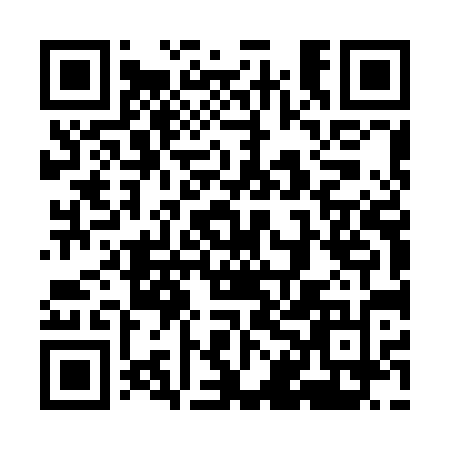 Ramadan times for Allt Dearg, UKMon 11 Mar 2024 - Wed 10 Apr 2024High Latitude Method: Angle Based RulePrayer Calculation Method: Islamic Society of North AmericaAsar Calculation Method: HanafiPrayer times provided by https://www.salahtimes.comDateDayFajrSuhurSunriseDhuhrAsrIftarMaghribIsha11Mon4:554:556:4112:264:076:116:117:5812Tue4:524:526:3912:254:096:136:138:0013Wed4:494:496:3612:254:116:156:158:0314Thu4:464:466:3312:254:136:186:188:0515Fri4:434:436:3012:244:146:206:208:0716Sat4:404:406:2812:244:166:226:228:1017Sun4:374:376:2512:244:186:246:248:1218Mon4:344:346:2212:244:206:266:268:1519Tue4:314:316:1912:234:226:296:298:1720Wed4:284:286:1712:234:236:316:318:2021Thu4:244:246:1412:234:256:336:338:2322Fri4:214:216:1112:224:276:356:358:2523Sat4:184:186:0812:224:286:376:378:2824Sun4:154:156:0512:224:306:396:398:3025Mon4:124:126:0312:214:326:426:428:3326Tue4:084:086:0012:214:346:446:448:3627Wed4:054:055:5712:214:356:466:468:3828Thu4:024:025:5412:214:376:486:488:4129Fri3:583:585:5112:204:386:506:508:4430Sat3:553:555:4912:204:406:526:528:4731Sun4:524:526:461:205:427:557:559:501Mon4:484:486:431:195:437:577:579:522Tue4:454:456:401:195:457:597:599:553Wed4:414:416:381:195:478:018:019:584Thu4:384:386:351:195:488:038:0310:015Fri4:344:346:321:185:508:068:0610:046Sat4:304:306:291:185:518:088:0810:077Sun4:274:276:271:185:538:108:1010:108Mon4:234:236:241:175:548:128:1210:149Tue4:194:196:211:175:568:148:1410:1710Wed4:164:166:181:175:578:168:1610:20